NOMBRE ALUMNO:CURSO:OBJETIVO DE APRENDIZAJE:Proponer soluciones que apunten a resolver necesidades de reducción de efectos perjudiciales relacionados con el uso de recursos energéticos y materiales en una perspectiva de sustentabilidad, utilizando herramientas TIC colaborativas de producción, edición, publicación y comunicación.Instrucciones:Leer el texto adjunto y comentar en la familia sobre su contenido.Responder las preguntas argumentando en forma clara.Completar la tabla final de autoevaluación relacionada con los temas tratados en la unidad y las habilidades asociadas al trabajo en el hogarLecturaPREGUNTASTabla de autoevaluación. (Marque con una X donde 1 es no logrado y 5 bien logrado) Gracias por sus respuestas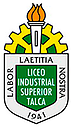 EFICIENCIA ENERGÉTICA AL HOGARLa eficiencia energética permite ahorrar, disminuir la dependencia energética, reducir la contaminación, mejorar la calidad de vida y aliviar el bolsillo de los consumidores.El concepto de Eficiencia Energética se refiere al conjunto de acciones que permiten optimizar la relación entre la cantidad de energía consumida y los productos y servicios finales obtenidos, es decir, aprovechar al máximo la energía para no utilizarla innecesariamente. Esto se puede lograr a través de la implementación de diversas medidas e inversiones a nivel tecnológico, de gestión y de nuestros hábitos culturales en la comunidad, por lo que también depende de nosotros.La eficiencia energética implica usar bien la energía, porque significa ahorrar sin perder en calidad de vida o en calidad de producción. Un ejemplo de esto es la introducción de nueva tecnología o el cambio de conducta en las personas.Por ejemplo, en temas de ahorro energético: desenchufar y apagar todos los artefactos eléctricos que no se estén usando, utilizar la lavadora con carga completa, una vez hervida el agua guardarla en el termo y así muchos ejemplos que se pueden aplicar en el día a día, y que nos permiten ser más eficientes.Estos son algunos consejos prácticos que te ayudarán a integrar la eficiencia energética en tu hogar:Apaga las luces si no las estás utilizando.Compra ampolletas eficientes con etiqueta energética clase A. Las ampolletas de ahorro de energía iluminan lo mismo que las corrientes o incandescentes y duran mucho más.Aprovecha la luz natural en vez de la ampolleta. Además, sácale partido a la luz del día y pinta las paredes y cielos de colores claros, ya que así podrás ahorrar hasta un 5% de electricidad.Iluminar directamente las áreas de trabajo.Una ampolleta de 40 watts en una lámpara sobre el escritorio ilumina mejor que una de 200 watts en el techo. Instala luces más bajas en balcones y pasillos.Desenchufa los aparatos eléctricos que no se estén usando.Desenchufa el cargador del celular cuando éste ya esté cargado. Si se deja enchufado, seguirá gastando energía.Mantén el computador en ahorro de energía.Evita abrir muchas veces la puerta del refrigerador, ya que así se gasta más energía.Cierra bien la puerta del microondas. Si la dejas abierta, desperdicias energía.Al comprar electrodomésticos, fíjate en que tengan sello o etiquetado energético. Éste proporciona información necesaria para ahorrar energía y ayuda a elegir el mejor.Lava en la lavadora con carga completa.Guardar el agua hervida en un termo.Comprar artefactos del tamaño y potencia de acuerdo a tus necesidades.Selecciona la ropa que se necesita planchar de acuerdo al calor requerido. No dejar encendida la plancha más de lo necesario.¿Qué recursos energéticos utilizas en el hogar?¿Crees que se utilizan en forma eficiente? Argumenta tu respuesta¿Qué te parecen las ideas planteadas en el texto?¿Cuáles usas tú?ItemDescriptor123451Conozco los recursos energéticos y sus clasificaciones2Entiendo la idea de eficiencia energética 3Me interesa cuidar el medio ambiente4Soy responsable en el uso de los recursos naturales5Me gusta hablar de temas medioambientales6Pongo empeño a mis tareas escolares7He aprendido sobre el cuidado del medio ambiente completando las guías